CİHAZIN KULLANMA TALİMATICihazın besleme kablosunu “TOPRAKLANMIŞ” prize takınız.Banyo tankını kullanılır hacim ölçüsünde saf su ile doldurunuz.Numune kaplarını banyo tankına yerleştiriniz.SET tuşuna bastığınızda t.t.E.l gösterge ekranı görünecektir.SET tuşuna basılı tutup, yön tuşları ile istenilen sıcaklık değerini seçip, SET tuşunu bırakınız. Aynı şekilde SET ve yön tuşları ile zamanı ayarlayınız.Zamanlamayı başlatmak için start tuşuna basınız.İşlem bittiğinde çalan alarmı kapatmak için stop tuşuna basınız.Cihazın fişini prizden çıkarınız.Cihazı ilk defa kullanıyorsanız mutlaka bilen bir kişiden yardım isteyiniz.Banyo içerisine numunelerinizin dökülmemesine özen gösterin, döküldüğü takdirde suyu boşaltıp temiz bir biçimde bırakınız.Çalışmanız bittiğinde cihazı ve etrafını temizleyerek kapalı konumda bırakınız.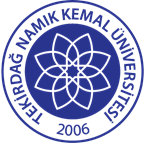 TNKÜ ÇORLU MÜHENDİSLİK FAKÜLTESİÇALKALAMALI SU BANYOSU KULLANMA TALİMATIDoküman No: EYS-TL-134TNKÜ ÇORLU MÜHENDİSLİK FAKÜLTESİÇALKALAMALI SU BANYOSU KULLANMA TALİMATIHazırlama Tarihi:08.04.2022TNKÜ ÇORLU MÜHENDİSLİK FAKÜLTESİÇALKALAMALI SU BANYOSU KULLANMA TALİMATIRevizyon Tarihi:--TNKÜ ÇORLU MÜHENDİSLİK FAKÜLTESİÇALKALAMALI SU BANYOSU KULLANMA TALİMATIRevizyon No:0TNKÜ ÇORLU MÜHENDİSLİK FAKÜLTESİÇALKALAMALI SU BANYOSU KULLANMA TALİMATIToplam Sayfa Sayısı:1Cihazın Markası/Modeli/ Taşınır Sicil NoElektro-Mag/ M96 KPKKullanım AmacıKarıştırma işlemlerinde kullanılırSorumlusu	Laboratuvar KomisyonuSorumlu Personel İletişim Bilgileri (e-posta, GSM)Doç. Dr. Aylin YILDIZ- ayildiz@nku.edu.trArş. Gör. Hayal OKTAY- hdalkilic@nku.edu.tr